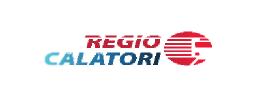 FACILITĂŢI DE CĂLĂTORIE CU TRENURILE REGIO CĂLĂTORI1. Elevii din invăţământul obligatoriu, profesional + inclusiv postliceal, liceal acreditat/autorizat, beneficiază de gratuitate la transportul feroviar intern, la toate categoriile de trenuri (regio si interregio), clasa a II-a, pe tot parcursul anului calendaristic. Eliberarea legitimaţiilor de călătorie gratuite/abonamentelor de călătorie gratuite se poate face, conform reglementărilor în vigoare, de la casele de bilete ale operatorilor de transport şi de la personalul de tren.Eliberarea legitimaţiilor de călătorie/abonamentelor lunare pentru elevi, gratuite, se face în baza carnetului de elev, vizat pentru anul şcolar în curs, care va avea înscris pe prima filă codul numeric personal al elevului, cu respectarea prevederilor Regulamentului (UE) 2016/679 al Parlamentului European şi al Consiliului din 27 aprilie 2016 privind protecţia persoanelor fizice în ceea ce priveşte prelucrarea datelor cu caracter personal şi privind libera circulaţie a acestor date şi de abrogare a Directivei 95/46/CE, respectiv în baza adeverinţei doveditoare pentru elevii claselor pregătitoare şi a certificatului de naştere în copie.În primele 30 de zile de la începutul anului şcolar, elevii, cu excepţia celor la care unitatea de învăţământ va scrie «an terminal» în dreptul anului şcolar unde s-a aplicat viza de valabilitate, pot călători în baza carnetului de elev vizat pentru anul şcolar anterior.În perioada stării de urgenţă sau a stării de alertă, având în vedere măsurile de prevenire a răspândirii virusului SARSCoV-2 în contextul pandemiei generate de acesta, eliberarea legitimaţiilor de călătorie gratuite, a abonamentelor lunare pentru elevi se poate face şi în baza unei adeverinţe care atestă calitatea de elev pentru anul şcolar în curs emisă de către unitatea de învăţământ de apartenenţă, prezentată în original, şi a unui act de identitate pentru elevii care au împlinit vârsta de 14 ani de la şcolile liceale, postliceale sau profesionale, iar pentru elevii care urmează cursurile primare şi gimnaziale, certificatul de naştere în copie sau original.La verificarea legalităţii călătoriei în tren, elevii din învăţământul primar şi gimnazial vor prezenta numai legitimaţia de călătorie/abonamentul lunar şi carnetul de elev, iar ceilalţi elevi vor prezenta legitimaţia de călătorie/abonamentul lunar, carnetul de elev vizat pentru anul şcolar în curs şi un act de identitate, respectiv carte de identitate sau paşaport pentru elevii care au împlinit vârsta de 14 ani de la şcolile liceale, postliceale sau profesionale, iar pentru elevii care urmează cursurile primare şi gimnaziale, certificatul de naştere în copie sau original.În perioada stării de urgenţă sau a stării de alertă, elevii pot prezenta fie carnetul de elev vizat pentru anul şcolar în curs, fie adeverinţa care atestă calitatea de elev pentru anul şcolar în curs emisă de către unitatea de învăţământ de apartenenţă şi un act de identitate, respectiv carte de identitate sau paşaport pentru elevii care au împlinit vârsta de 14 ani de la şcolile liceale, postliceale sau profesionale, iar pentru elevii care urmează cursurile primare şi gimnaziale, certificatul de naştere în copie sau original.În cazul în care, în tren, elevii fie nu prezintă documentele prevăzute, fie prezintă alte documente eliberate de unităţile de învăţământ de apartenenţă, aceştia vor fi consideraţi ca fiind fără legitimaţie de călătorie/abonament şi vor fi trataţi conform legislaţiei în vigoare şi reglementărilor proprii ale operatorului de transport feroviar.În cazul achiziţionării mai multor legitimaţii de călătorie/abonamente în aceeaşi zi, pentru călătoria cu acelaşi tren sau pentru relaţii diferite în acelaşi timp de către aceeaşi persoană, contravaloarea călătoriilor suplimentare se va imputa posesorului de carnet de elev sau reprezentantului său legal.2. Conform prevederilor din OUG nr. 8/2021 art. VI pct. 2 si 3 se modifica art. 205, alin (2) din LG nr. 1/2001, incepand cu data publicarii HG de modificare si completare a HG nr 42/2017 de aprobare a Normelor metodologice privind acordare facilitatilor de transpor intern feroviar si cu metroul pentru elevi si studenti, dar nu mai tarziu de 15 martie, studentii beneficiaza de urmatoarele drepturi la transportul pe calea ferata:Studentii inmatriculati la forma de invatamant cu frecventa, in institutiile de invatamant superioar acreditat, in varsta de pana la 26 de ani, beneficiaza de tarif redus cu 50% la transportul intern feroviar la toate categoriile de trenuri, clasa a II-a, pe tot parcursul anului calendaristic;Studentii orfani sau proveniti din casele de copii, in varsta de pana la 26 de ani, beneficiaza de gratuitate la transportul intern feroviar la toate categoriile de trenuri, clasa a II-a, pe tot parcursul anului calendaristic.3. Pentru călătoria pensionarilor se acordă reducere 50% la trenurile regio şi interregio, clasa a II-a, pe baza talonului special de călătorie cu 50% reducere. Tichetul de rezervare se achită integral. De reducerile arătate beneficiază şi soţul/soţia titularului în limita călătoriilor la care are dreptul titularul, nefiind obligatorie prezenţa titularului la efectuarea călătoriei. La controlul în tren, este obligatorie prezentarea actului de identitate şi a talonului special de călătorie.4. Pentru beneficiarii Legii 448/2006 (privind protecţia şi promovarea drepturilor persoanelor cu handicap) se acordă gratuitate la călătoria la trenurile regio şi interregio, clasa a II-a, pe baza biletelor de călătorie speciale. Beneficiază de gratuitate: titularii legitimaţiilor de persoană cu handicap, însoţitorii acestora (călătoresc numai însoţindu-l pe titular) şi asistenţii personali ai persoanelor cu handicap (pot călători şi singuri). La controlul în tren, este obligatorie prezentarea actelor doveditoare pe baza cărora s-a acordat gratuitatea.5. Pentru beneficiarii Legii 341/2004 (recunoştinţei faţă de eroii martiri şi luptătorii care au contribuit la victoria Revoluţiei române) se acordă gratuitate la călătoria cu trenurile de orice rang, clasa I, pe baza biletelor de călătorie speciale. Beneficiază de gratuitate: titularii legitimaţiilor de revoluţionar, însoţitorii pensionarilor de invaliditate gradul I şi ai marilor mutilaţi (se admite un singur însoţitor şi numai însoţindu-l pe titular) şi membrii de familie ai titularilor (pot călători şi singuri). La controlul în tren, este obligatorie prezentarea actelor doveditoare pe baza cărora s-a acordat gratuitatea.6. Pentru beneficiarii Legii 44/1994 (veterani de război, invalizi şi văduve de război) se acordă gratuitate la călătoria cu trenurile de orice rang, clasa I sau clasa a II-a, pe baza biletelor de călătorie speciale, valabile la clasa I sau clasa a II-a. Beneficiază de gratuitate: titularii legitimaţiilor de veterani de război, însoţitorii (se admit mai mulţi însoţitori, numai însoţindu-l pe titular) şi soţul/soţia titularului sau alte persoane mandatate (pot călători şi singuri). La controlul în tren, este obligatorie prezentarea actelor doveditoare pe baza cărora s-a acordat gratuitatea.7. Pentru beneficiarii Decretului Lege 118/1990 (privind acordarea unor drepturi persoanelor persecutate din motive politice) se acordă gratuitate la călătoria cu trenurile de orice rang, clasa I, pe baza reţinerii cuponelor talon pentru călătoria gratuită a beneficiarilor Decretului Lege 118/1990. Beneficiază de gratuitate: titularii taloanelor special emise pe baza Decretului Lege 118/1990, însoţitorii sau membrii de familie (se admit mai mulţi însoţitori). Cupoanele tichet pot fi utilizate şi de către soţul/soţia sau de către alte persoane mandatate de titulari să le reprezinte interesele, pe bază de împuternicire cu dată certă, însoţită de o copie a actului de identitate al titularului, talonul de plată al pensiei titularului în copie (din luna efectuarii călătoriei sau după caz din luna precedentă) nefiind necesară prezenţa titularului la momentul realizării călătoriei. La controlul în tren, este obligatorie prezentarea actelor doveditoare pe baza cărora s-a acordat gratuitatea.8. Pentru beneficiarii Legii 189/2000 (privind acordarea unor drepturi persoanelor persecutate din motive etnice) se acordă gratuitate la călătoria cu trenurile de orice rang, clasa I, pe baza reţinerii cuponelor talon pentru călătoria gratuită a beneficiarilor Legii 189/2000. Beneficiază de gratuitate: titularii taloanelor special emise pe baza Legii 189/2000, însoţitorii titularilor (se admite un singur însoţitor, obligatoriu însoţindu-l pe titular). La controlul în tren, este obligatorie prezentarea actelor doveditoare pe baza cărora s-a acordat gratuitatea.